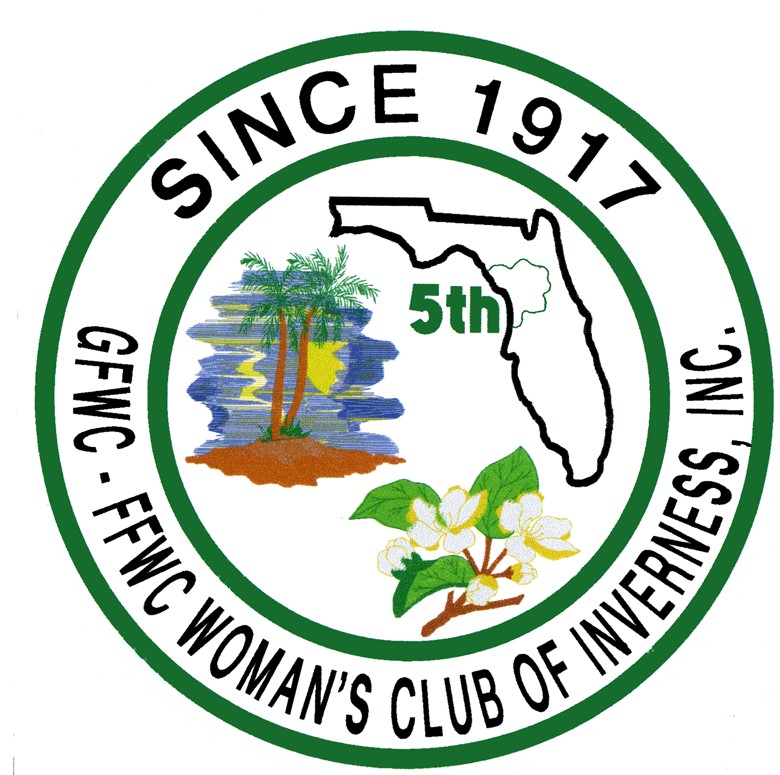 GFWC WOMAN’S CLUB OF INVERNESS1715 FOREST DRIVEINVERNESS, FL 34453RATES FOR CLUBHOUSE USE (PAYABLE IN CASH UPON SIGNING)4 hours or less ……………………….	$150.00Each additional hour ……………..	$  25.00Security Deposit …………………….	$  50.00 (This amount is refundable if rules and regulations are met.)	CONTRACTThe undersigned agrees they have received a copy of and will abide by the rules and regulations of the Inverness Woman’s Club.CLUBHOUSE USER’S NAME	__________________________________________________ADDRESS			__________________________________________________				__________________________________________________PHONE				__________________________________________________RESPONSIBLE PERSON(s)	__________________________________________________				__________________________________________________DATE OF USE			__________________________________________________TIME (FROM)	___________________________ (UNTIL) _____________________________TYPE OF EVENT			__________________________________________________RATE PAID		$____ 150.00___________  ADDITIONAL HOURS	$_____________________TOTAL PAID		$_____________________ Receipt # ________________SECURITY DEPOSIT	$______50.00___________Receipt # _____________________________________________________		___________________________________INVERNESS WOMAN’S CLUB REPRESENTATIVE		RESPONSIBLE RENTER_____________________________________		___________________________________DATE							DATE					Revised 9-1-2023 Page 1 of 2GFWC WOMAN’S CLUB OF INVERNESSCLUBHOUSE RENTAL RULES AND REGULATIONSUsers of the Clubhouse shall abide by all established rules and regulations.Organizations or individuals who use the Clubhouse shall donate $150.00 for four hours minimum.  Each additional hour shall be $25.00.  There is a refundable $50.00 security deposit if the rules and regulations are met.  Donations will be in cash and payable on signing of the contract.The $50.00 deposit fee will NOT be refunded if the event is cancelled less than 7 days prior to the event. Occupancy of the Clubhouse shall be limited to 138 people (Fire Code #85-10)Smoking is prohibited in the Clubhouse, including restrooms.No alcoholic beverages shall be permitted in the Clubhouse or on the grounds.Pets are prohibited in the Clubhouse.  Guide dogs for physically disabled persons are permitted.Nothing shall be adhered to the walls, windows, doors, or ceiling inside or outside of the building.  No glitter or confetti, please.No placement of furniture shall restrict access to any exit.  All furniture shall be replaced to its original position.  No furniture shall be used outside the Clubhouse.Air conditioner shall be set by the Inverness Woman’s Club (IWC) representative and shall not be controlled by anyone else.Children under the age of 18 years shall always be controlled by a competent adult.No function shall end later the 10:00 p.m.All user equipment and effects shall be removed from the Clubhouse at the conclusion of the event.All trash shall be removed from the building and grounds at the conclusion of the event.  The building must be left clean and arranged as it was when the renter first arrived for the event.Clubhouse users shall provide their own electronics/TV/computer, etc. if needed.The IWC assumes no responsibility for damages or loss of user property.Renter agrees to indemnify the Inverness Woman’s Club, its officers and members, harmless from any liabilities, costs, penalties, or expenses arising out of or resulting from the use of the premises.Renter agrees to comply with all applicable City, County, State and Federal laws and regulations, including all health rules and regulations.  The IWC assumes no responsibility associated with the transmission of any infectious diseases incurred because of the renter’s use of premises.  Renter shall conduct no illegal acts on premises.The IWC shall deliver the premises “broom swept clean” prior to the event.  All additional cleaning and sanitation are the responsibility of the renter._________________________________      ________________________________     ____________Inverness Woman’s Club (IWC)                       Responsible Renter                                          DateRepresentative                                                                                                                               	 Revised 9-1 2023 Page 2 of 2